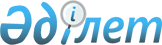 О внесении изменения в приказ Министра национальной экономики Республики Казахстан от 6 августа 2015 года № 596 "Об утверждении Правил, сроков выдачи и отзыва свидетельства о присвоении квалификационной категории для специалистов в сфере санитарно-эпидемиологического благополучия населения"
					
			Утративший силу
			
			
		
					Приказ и.о. Министра здравоохранения Республики Казахстан от 31 июля 2018 года № МЗ-1. Зарегистрирован в Министерстве юстиции Республики Казахстан 24 августа 2018 года № 17305. Утратил силу приказом Министра здравоохранения Республики Казахстан от 30 декабря 2020 года № ҚР ДСМ-336/2020.
      Сноска. Утратил силу приказом Министра здравоохранения РК от 30.12.2020 № ҚР ДСМ-336/2020 (вводится в действие по истечении десяти календарных дней после дня его первого официального опубликования).
      В соответствии с пунктом 5 статьи 176-1 Кодекса Республики Казахстан от 18 сентября 2009 года "О здоровье народа и системе здравоохранения" ПРИКАЗЫВАЮ:
      1. Внести в приказ Министра национальной экономики Республики Казахстан от 6 августа 2015 года № 596 "Об утверждении Правил, сроков выдачи и отзыва свидетельства о присвоении квалификационной категории для специалистов в сфере санитарно-эпидемиологического благополучия населения" (зарегистрирован в Реестре государственной регистрации нормативных правовых актов под № 12027, опубликован 12 октября 2015 года в информационно-правовой системе "Әділет"), следующее изменение:
      Правила, сроки выдачи и отзыва свидетельства о присвоении квалификационной категории для специалистов в сфере санитарно-эпидемиологического благополучия населения, утвержденные указанным приказом, изложить в новой редакции согласно приложению к настоящему приказу.
      2. Комитету охраны общественного здоровья Министерства здравоохранения Республики Казахстан в установленном законодательством Республики Казахстан порядке обеспечить:
      1) государственную регистрацию настоящего приказа в Министерстве юстиции Республики Казахстан;
      2) в течение десяти календарных дней со дня государственной регистрации настоящего приказа направление его копии в электронном виде на казахском и русском языках в Республиканское государственное предприятие на праве хозяйственного ведения "Республиканский центр правовой информации" для официального опубликования и включения в Эталонный контрольный банк нормативных правовых актов Республики Казахстан;
      3) размещение настоящего приказа на интернет-ресурсе Министерства здравоохранения Республики Казахстан после его официального опубликования;
      4) в течение десяти рабочих дней после государственной регистрации настоящего приказа представление в Департамент юридической службы Министерства здравоохранения Республики Казахстан сведений об исполнении мероприятий, предусмотренных подпунктами 1), 2) и 3) настоящего пункта.
      3. Контроль за исполнением настоящего приказа оставляю за собой.
      4. Настоящий приказ вводится в действие по истечении двадцати одного календарного дня после дня его первого официального опубликования. Правила, сроки выдачи и отзыва свидетельства о присвоении квалификационной категории для специалистов в сфере санитарно-эпидемиологического благополучия населения Глава 1. Общие положения
      1. Настоящие Правила, сроки выдачи и отзыва свидетельства о присвоении квалификационной категории для специалистов в сфере санитарно-эпидемиологического благополучия населения (далее – Правила) разработаны в соответствии с пунктом 5 статьи 176-1 Кодекса Республики Казахстан от 18 сентября 2009 года "О здоровье народа и системе здравоохранения" (далее – Кодекс) и определяют порядок присвоения квалификационных категорий, лицам, имеющим среднее (техническое и профессиональное), послесреднее, высшее медицинское и фармацевтическое образование, а также сроки их выдачи и отзыва свидетельства о присвоении квалификационной категории.
      Присвоение квалификационной категории является добровольной процедурой.
      2. В Правилах использованы следующие определения:
      1) свидетельство о присвоении квалификационной категории – документ по форме согласно приложению 1 к настоящим Правилам, подтверждающий присвоение соответствующей квалификационной категории (далее – свидетельство);
      2) специалист – работник с медицинским и фармацевтическим образованием;
      3) зачетная единица в системе непрерывного профессионального развития специалиста (далее – ЗЕ) – унифицированная условная единица измерения объема участия специалиста в мероприятиях, способствующих непрерывному профессиональному развитию за определенный период профессиональной деятельности;
      4) накопительная система зачетных единиц – система суммарного учета участия претендента в мероприятиях непрерывного профессионального развития за последние пять лет;
      5) претендент – специалист, претендующий на получение свидетельства о присвоении квалификационной категории по конкретной специальности.
      3. Сертификаты с присвоением квалификационной категории, а также бессрочные сертификаты, выданные специалистам до 9 октября 2015 года, приравниваются к свидетельству с присвоением квалификационной категории и действуют до истечения указанного в них срока. Глава 2. Порядок и сроки выдачи свидетельства о присвоении квалификационной категории
      4. Присвоение квалификационной категории осуществляется на основании положительных результатов оценки профессиональной подготовленности и подтверждения (далее – Оценка). Оценка специалистов проводится в соответствии с пунктом 1 статьи 176-1 Кодекса.
      5. Выдача свидетельства о присвоении квалификационной категории по конкретной специальности проводится для специалистов со средним (техническое и профессиональное), послесредним, высшим медицинским и фармацевтическим образованием территориальными департаментами ведомства уполномоченного органа в сфере санитарно-эпидемиологического благополучия населения (далее – территориальные департаменты) по форме, согласно приложению 1 к настоящим Правилам.
      Свидетельство выдается по специальностям, утвержденным приказом Министра здравоохранения Республики Казахстан от 24 ноября 2009 года № 774 "Об утверждении Номенклатуры медицинских и фармацевтических специальностей", (зарегистрирован в Реестре государственной регистрации нормативных правовых актов под № 5885).
      6. Прием документов осуществляются территориальными департаментами по месту проживания претендента через веб-портал "электронного правительства".
      7. Документы на получение свидетельства претенденты подают в территориальные департаменты через веб-портал "электронного правительства" не ранее шести месяцев до истечения срока действия имеющегося свидетельства.
      8. Для получения свидетельства со сроком на 5 лет претенденты представляют следующие документы:
      заявление в форме электронного документа, удостоверенного ЭЦП услугополучателя, по форме согласно приложению 2 к настоящим Правилам;
      сведения по форме, согласно приложению 3 к настоящим Правилам;
      электронная копия положительного результата оценки профессиональной подготовленности и подтверждения;
      электронная копия документа об образовании;
      электронные копии документов, подтверждающих участие в мероприятиях, способствующих непрерывному профессиональному развитию за последние 5 лет;
      электронная копия документа, подтверждающего трудовую деятельность;
      отчет претендента за последние 2 года (показатели по усмотрению претендента, наиболее значимые для данной специальности, с кратким аналитическим обзором показателей);
      электронная копия удостоверения о признании и (или) нострификации документов об образовании для лиц получивших медицинское образование за пределами Республики Казахстан.
      9. Для получения бессрочного свидетельства (на постоянный срок) с присвоением первой или высшей квалификационной категории претенденты представляют следующие документы:
      заявление в форме электронного документа, удостоверенного ЭЦП услугополучателя, согласно приложению 4 к настоящим Правилам;
      сведения по форме, согласно приложению 5 к настоящим Правилам;
      электронные копии документов, подтверждающих участие в мероприятиях, способствующих непрерывному профессиональному развитию за последние 5 лет;
      электронная копия положительного результата оценки профессиональной подготовленности и подтверждения;
      электронные копии ранее полученных трех сертификатов или свидетельств с присвоением квалификационной категории либо выписок из приказов о присвоении квалификационной категории.
      Для получения бессрочного свидетельства с присвоением первой, высшей категорий претендент должен иметь первую, высшую категорию трижды подряд по соответствующим специальностям.
      10. В случае представления неполного пакета документов территориальные департаменты в течение 2 рабочих дней со дня регистрации документов направляют претенденту письменный мотивированный отказ в дальнейшем рассмотрении заявления.
      11. Свидетельство выдается территориальным департаментом в течение пяти рабочих дней со дня регистрации необходимых документов, указанных в пунктах 8 и 9 Правил.
      12. Решение о выдаче свидетельства, оформляется в виде приказа руководителя территориальных департаментов.
      13. В случае несоответствия претендента и (или) представленных сведений, требованиям, указанным в пунктах 8 и 9 Правил направляется претенденту письменный мотивированный отказ в выдаче свидетельства в течение пяти рабочих дней со дня регистрации необходимых документов.
      14. При изменении фамилии, имени, отчества (при его наличии) предоставляется документ, подтверждающий перемену фамилии, имени, отчества (при его наличии).
      15. Бессрочное свидетельство специалиста с присвоением первой, высшей категории выдается не ранее, чем за шесть месяцев до истечения срока действующего сертификата или свидетельства специалиста, но не позднее 1 года со дня истечения срока действия сертификата или свидетельства.
      16. Для получения специалистом бессрочного свидетельства с присвоением высшей или первой категории допускается перерыв между присвоенными подряд категориями не более одного года.
      17. Свидетельство на выше заявляемую категорию, специалисту выдается не ранее трех лет со дня получения предыдущей квалификационной категории.
      18. Перечень квалификационных категорий специалистам определяется согласно Перечню квалификационных категорий, утвержденным приказом Министра здравоохранения и социального развития Республики Казахстан от 19 июня 2015 года № 493 "Об утверждении перечня квалификационных категорий", (зарегистрирован в Реестре государственной регистрации нормативных правовых актов под № 11794).
      19. Вторая квалификационная категория присваивается специалистам с высшим и со средним медицинским и фармацевтическим образованием, имеющим стаж работы по заявляемой специальности не менее трех лет, с положительным результатом Оценки на заявляемую категорию:
      1) для специалистов с высшим образованием на вторую категорию, участвовавшим в мероприятиях, способствующих непрерывному профессиональному развитию для специалистов с высшим медицинским образованием в объеме не менее 120 ЗЕ (из них основных 108 ЗЕ, дополнительных12ЗЕ);
      2) для специалистов со средним с техническим и профессиональным образованием на вторую категорию, участвовавшим в мероприятиях, способствующих непрерывному профессиональному развитию для специалистов со средним медицинским образованием не менее 108 ЗЕ (основных).
      Первая квалификационная категория присваивается специалистам с высшим и со средним медицинским и фармацевтическим образованием, имеющим стаж работы по заявляемой специальности не менее шести лет, с положительным результатом Оценки на заявляемую категорию:
      1) для специалистов с высшим образованием на первую категорию, участвовавшим в мероприятиях, способствующих непрерывному профессиональному развитию для специалистов с высшим медицинским образованием в объеме не менее 254 ЗЕ (из них основных 216 ЗЕ, дополнительных 38 ЗЕ);
      2) для специалистов со средним с техническим и профессиональным образованием на первую категорию, участвовавшим в мероприятиях, способствующих непрерывному профессиональному развитию для специалистов со средним медицинским образованием не менее 240 ЗЕ (из них основных 216 ЗЕ, дополнительных 24 ЗЕ).
      Высшая квалификационная категория присваивается специалистам с высшим и со средним медицинским и фармацевтическим образованием, имеющим стаж работы по заявляемой специальности не менее десяти лет, с положительным результатом Оценки на заявляемую категорию:
      1) для специалистов с высшим образованием на высшую категорию, участвовавшим в мероприятиях, способствующих непрерывному профессиональному развитию для специалистов с высшим медицинским образованием в объеме не менее 270 ЗЕ (из них основных 216 ЗЕ, дополнительных 54 ЗЕ);
      2) для специалистов со средним с техническим и профессиональным образованием на высшую категорию, участвовавшим в мероприятиях, способствующих непрерывному профессиональному развитию для специалистов со средним медицинским образованием не менее 254 ЗЕ (из них основных 216 ЗЕ, дополнительных 38 ЗЕ).
      20. При присвоении квалификационных категорий объем участия специалиста в мероприятиях, способствующих его непрерывному профессиональному развитию, измеряется в ЗЕ(основных и дополнительных), согласно системе пересчета ЗЕ.
      Повышение квалификации осуществляется научными организациями и организациями в области здравоохранения, в том числе и зарубежными организациями, реализующими учебные программы дополнительного профессионального образования, где претендент проходил курсы повышения квалификации (1 неделя обучения – 54 часа).
      Перевод часов повышения квалификации в ЗЕ осуществляется научными организациями и организациями образования в области здравоохранения, где претендент проходил курсы повышения квалификации. ЗЕ указываются в документе о прохождении обучения.
      Перевод мероприятий в дополнительные ЗЕ осуществляется должностным лицом территориального департамента согласно системе пересчета зачетных единиц при присвоении квалификационных категорий для специалистов со средним техническим и профессиональным, послесредним, высшим медицинским и фармацевтическим образованием в соответствии с приложением 6 к настоящим Правилам.
      21. При получении свидетельства учитывается следующее:
      1) в случае, если специалист по заявляемой специальности отработал последние два года в двух и (или) более органах и (или) организациях здравоохранения, отчет предоставляется за два года в совокупности, отработанные в данных органах и (или) организациях;
      в случае перерыва трудовой деятельности по специальности более 12 месяцев для получения свидетельства специалиста с присвоением квалификационной категории и предоставления отчета претенденты отрабатывают один год;
      в случае перерыва трудовой деятельности по специальности менее 12 месяцев, претендент представляет отчет за отработанный период до перерыва в совокупности составляющий два года производственной деятельности;
      2) лицам, являющимся государственными служащими в области здравоохранения, работающим в профессиональных союзах (объединениях) в области здравоохранения, претендующим на получение категории по специальности "общественное здравоохранение", в стаж работы засчитывается стаж работы в области здравоохранения, в том числе и на государственной службе, в профессиональных союзах в области здравоохранения.
      22. Свидетельство действует на территории Республики Казахстан в течение пяти лет со дня вынесения приказа о его выдаче руководителем территориального департамента. По истечении этого срока действие свидетельства прекращается.
      23. Действие свидетельства с присвоением первой, высшей категории по соответствующей специальности является бессрочным для лиц, получивших первую, высшую категорию трижды подряд, и получивших бессрочное свидетельство с присвоением первой, высшей категории по заявляемой специальности в соответствии с пунктом 9 настоящих Правил. Глава 3. Порядок отзыва свидетельства о присвоении квалификационной категории
      24. В случае установления фактов недостоверной информации при получении свидетельства и неправомерной выдачи свидетельства по результатам контрольных мероприятий, территориальный департамент отзывает свидетельство.
      25. Отзыв свидетельства осуществляется на основании приказа территориального департамента, в течение 30 календарных дней с момента обнаружения или получения информации о наличии фактов, указанных в пункте 24 настоящих Правил.
      26. Территориальные департаменты направляют копию приказа об отзыве свидетельства по месту работы претендента. Свидетельство специалиста с присвоением соответствующей квалификационной категории
      ________________________________________________________________________________
                         (Ф.И.О. (при его наличии)
действительно получил(-а) настоящее свидетельство с присвоением
______________________________________ квалификационной категории по специальности
_______________________________________________________________________________,
                         (специальность по номенклатуре)
      Приказ руководителя государственного органа, вынесшего решение о его выдаче от
"___" _____________ 20_____ года № _____________
      Свидетельство действительно на срок _________________________________________
                                           (указать 5 лет или постоянно)
      Регистрационный № _______
      Дата выдачи "____" ___________ 20 ___ года.
      Подпись руководителя ______________________________________________________
                                     Ф.И.О (при его наличии) Заявление
      Прошу Вас выдать свидетельство о присвоении _________________________________
квалификационной категории по специальности
________________________________________________________________________________
                         (наименование специальности)
      Согласен на использования сведений, составляющих охраняемую законом тайну,
содержащихся в информационных системах.
      ___________________________
 (подпись услугополучателя)
      "___" _____________ 20__ года (дата заполнения)
      1. Образование
      2. Номер диплома
      3. Серия диплома
      4. Полное наименование организации образования
      5. Год поступления
      6. Год окончания
      7. Специальность по диплому
      8. Квалификация по диплому
      9. Нострификация диплома (при необходимости)
      10. Номер удостоверения по переподготовке
      11. Специальность переподготовки
      12. Название обучающей организации
      13. Объем обучения в часах
      14. Начало обучения
      15. Окончание обучения
      Сведения действующего свидетельства
      16. Дата выдачи
      17. Номер НИКАД/регистрационный номер
      18. Орган выдавший
      19. Срок действия свидетельства
      20. Специальность
      21. Квалификационная категория
      Сведения о настоящем месте работы
      22. Стаж работы по заявляемой специальности
      23. Общий медицинский стаж
      24. Место работы в настоящее время
      25. Занимаемая должность
      Трудовая деятельность по заявляемой специальности:
      Информация об участии претендента в мероприятиях, способствующих непрерывному профессиональному развитию по заявляемой специальности
      26. Общее количество зачетных единиц, накопленных за последние 5 лет (основных и дополнительных зачетных единиц)
      27. Количество основных зачетных единиц, накопленных за последние 5 лет по заявляемой специальности:
      1) номер свидетельства о повышении квалификации
      2) наименование цикла
      3) название обучающей организации
      4) начало обучения
      5) окончание обучения
      6) объем обучения в часах
      28. Количество дополнительных зачетных единиц, накопленных за последние 5 лет по специальности:
      сведения о документе, свидетельствующем о прохождении мероприятий по заявляемой специальности в соответствии системой пересчета зачетных единиц при присвоении категории для специалистов с высшим и со средним медицинским и фармацевтическим образованием, утверждаемом уполномоченным государственным органом (перечислить все мероприятия, наименование темы обучения, название обучающей организации, начало обучения, окончание обучения, объем обучения в часах или зачетных единицах).
      Отчет претендента за последние 2 года по заявляемой специальности, согласно данным первичной учетной документации с указанием статистических показателей (показатели по усмотрению претендента, наиболее значимые для данной специальности, с кратким аналитическим обзором показателей. Текстовой отчет объемом не более 1 файла)
      Статистические показатели
      Показатели (объема, индикаторов качества и эффективности) 20___ год 20___ год Заявление
      Прошу Вас выдать бессрочное свидетельство о присвоении ______________________
                                                             (первой, высшей)
квалификационной категории по специальности ______________________________________
                                                 (наименование специальности)
      1) Свидетельство № ___, от "__" ________ 20 __ года по специальности
________________________________________________________________________________
2) Свидетельство № ___, от "__"________ 20 __ года по специальности
________________________________________________________________________________
3) Свидетельство № ___, от "__"________ 20 __ года по специальности
________________________________________________________________________________
      Согласен на использование сведений, составляющих охраняемую законом тайну, содержащихся в информационных системах.
      __________________________
(подпись услугополучателя)
      "___" _____________ 20__ года (дата заполнения)
      Сведения о трех ранее полученных свидетельств:
      Свидетельство № 1
      1. Дата выдачи
      2. Номер НИКАД/регистрационный номер
      3. Орган выдавший
      4. Срок действия свидетельства
      5. Специальность
      6. Квалификационная категория
      Свидетельство № 2
      7. Дата выдачи
      8. Номер НИКАД/регистрационный номер
      9. Орган выдавший
      10. Срок действия свидетельства
      11. Специальность
      12. Квалификационная категория
      Свидетельство № 3
      13. Дата выдачи
      14. Номер НИКАД/регистрационный номер
      15. Орган выдавший
      16. Срок действия свидетельства
      17. Специальность
      18. Квалификационная категория
      Информация об участии претендента в мероприятиях, способствующих непрерывному профессиональному развитию:
      19. Общее количество зачетных единиц, накопленных за последние 5 лет (основных и дополнительных зачетных единиц)
      20. Количество основных зачетных единиц, накопленных за последние 5 лет:
      1) номер свидетельства о повышении квалификации по заявляемой специальности
      2) наименование цикла
      3) название обучающей организации
      4) начало обучения
      5) окончание обучения
      6) объем обучения в часах
      21. Количество дополнительных зачетных единиц, накопленных за последние 5 лет:
      сведения о документе, свидетельствующем о прохождении мероприятий по заявляемой специальности в соответствии системой пересчета зачетных единиц при присвоении категории для специалистов с высшим и со средним медицинским и фармацевтическим образованием, утверждаемом уполномоченным государственным органом (перечислить все мероприятия, наименование темы обучения, название обучающей организации, начало обучения, окончание обучения, объем обучения в часах или зачетных единицах). Система пересчета зачетных единиц при присвоении квалификационных категорий
      Примечание: для получения дополнительных единиц достаточно набрать ЗЕ за счет неоднократного выполнения одного или нескольких видов работ.
					© 2012. РГП на ПХВ «Институт законодательства и правовой информации Республики Казахстан» Министерства юстиции Республики Казахстан
				
      Исполняющий обязанности
Министра здравоохранения
Республики Казахстан 

А. Цой
Приложение
к приказу исполняющего обязанности
Министра здравоохранения
Республики Казахстан
от 31 июля 2018 года № МЗ-1Утверждены
приказом Министра
национальной экономики
Республики Казахстан
от 6 августа 2015 года № 596Приложение 1
к Правилам сроков выдачи
и отзыва свидетельства о
присвоении квалификационной
категории для специалистов в
сфере санитарно-эпидемиологического
благополучия населенияформаПриложение 2
к Правилам сроков выдачи
и отзыва свидетельства о
присвоении квалификационной
категории для специалистов в
сфере санитарно-эпидемиологического
благополучия населенияФормаРуководителю
____________________________
____________________________
(наименование государственного органа,
Ф.И.О. (при его наличии) руководителя)
от _________________________
____________________________
Ф.И.О. (при его наличии) услугополучателя,
ИИН
Адрес проживания, контактный телефон
____________________________
___________________________Приложение 3
к Правилам сроков выдачи
и отзыва свидетельства о
присвоении квалификационной
категории для специалистов в
сфере санитарно-эпидемиологического
благополучия населенияФорма сведений
Дата приема
Дата увольнения
Место работы
Занимаемая должность
№ приказа
Дата издания приказа
Показатели (объема, индикаторов качества и эффективности)
20___ год
20___ годПриложение 4
к Правилам сроков выдачи
и отзыва свидетельства о
присвоении квалификационной
категории для специалистов в
сфере санитарно-эпидемиологического
благополучия населенияФормаРуководителю _________________________
____________________________
(наименование государственного органа,
Ф.И.О. (при его наличии) руководителя)
от ____________________________
____________________________
Ф.И.О. (при его наличии) услугополучателя,
ИИН
Адрес проживания, контактный телефон
____________________________
____________________________Приложение 5
к Правилам сроков выдачи
и отзыва свидетельства о
присвоении квалификационной
категории для специалистов в
сфере санитарно-эпидемиологического
благополучия населенияФорма сведенийПриложение 6
к Правилам сроков выдачи
и отзыва свидетельства о
присвоении квалификационной
категории для специалистов в
сфере санитарно-эпидемиологического
благополучия населенияформа
№
Мероприятия
Количество зачетных единиц (ЗЕ) для специалистов с высшим образованием
Количество зачетных единиц (ЗЕ) для специалистов с техническим и профессиональным образованием
1
2
3
4
Основные зачетные единицы
Основные зачетные единицы
Основные зачетные единицы
Основные зачетные единицы
1
Повышение квалификации по профилю заявляемой специальности:

1 неделя обучения - 54 часа
54
54
Дополнительные зачетные единицы
Дополнительные зачетные единицы
Дополнительные зачетные единицы
Дополнительные зачетные единицы
2
Подтвержденное сертификатом участие в работе съезда, конгресса, конференции уровня (тема, место проведения, организатор проведения, дата):

1) областного, городов республиканского значения;

2) республиканского значения;

3) международного значения.
 

6

10

14
 

6

10

14
3
Подтвержденное сертификатом участие в семинаре, мастер-классе, тренинге по профилю заявляемой специальности, в том числе с использованием дистанционных технологий (тема, продолжительность, место проведения, организатор проведения, дата):

1) в РК - 1 день - 6 часов;

2) за рубежом - 1 день - 6 часов
 

6

8
 

6

8
4
Публикация монографии по профилю заявляемой специальности, (тема, авторы, издательство, дата или ссылка на сайт):

1) Моноавторство/первый автор

2) Соавторство
 

40

10
 

40

10
5
Публикация статьи по профилю заявляемой специальности, (тема, авторы, наименование и № издания, дата или ссылка на сайт):

1) Моноавторство/первый автор

2) Соавторство
 

7

5
 

5

3
6
Публикация статьи по профилю заявляемой специальности в научных изданиях, в том числе зарубежных(тема, авторы, наименование и № издания, дата или ссылка на сайт):

1) Моноавторство/первый автор

2) Соавторство
 

20

15
 

20

15
7
Публикация тезисов доклада по профилю заявляемой специальности, в сборниках научно-практических конференций *(тема, авторы, наименование и № издания, дата):

1) республиканского уровня

2) международного уровня учитывается для автора и первых 3-
 

1 тезис = 3

1 тезис = 5
 

1 тезис = 3

1 тезис = 5
8
Публикация методических рекомендаций по профилю заявляемой специальности (тема, авторы, издательство, дата):

1) Моноавторство/первый автор

2) Соавторство
 

7

5
 

7

5
9
Получение патента по профилю заявляемой специальности на изобретение (№ и дата выдачи свидетельства)
20
20
10
Получение свидетельства об интеллектуальной собственности по профилю заявляемой специальности (№ и дата выдачи свидетельства)
15
15
11
Стажировка за рубежом по профилю заявляемой специальности (обучение на рабочем месте), подтвержденная выдачей документа (тема, продолжительность, место прохождения, дата)
1 день = 5
1 день = 5
12
Работа со средствами массовой информации по профилю заявляемой специальности (тема, наименование телеканала и программа, дата):

- участие в теле- и радио- передачах, посвященных вопросам здравоохранения
4
4
13
Внедрение в практическую деятельность новой методики исследований/замеров по профилю заявляемой специальности, подтвержденное документально (акт внедрения)
10
10
14
Номинация в профессиональных конкурсах на звание лучшего по специальности:

1) Республиканского уровня:

1 место/2 место/3 место

2) Областного, городов республиканского уровня:

1 место/2 место/3 место

3) Городского уровня:

1 место/2 место/3 место

4) Районного уровня:

1 место/2 место/3 место
 

30/25/20

20/15/10

15/12/8

12/8/6
 

30/25/20

20/15/10

15/12/8

12/8/6
15
Наличие ученой степени медицинских наук:

1) магистр

2) Phd

3) кандидат медицинских наук

4) доктор медицинских наук
 

5

10

10

20
 

-

-

-

-